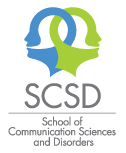 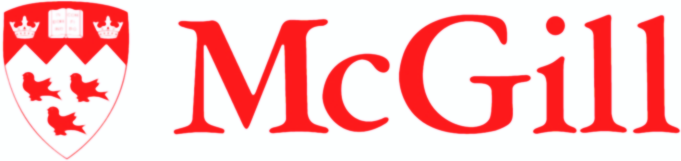 Request FormDocuments Needed for GraduationGeneral Information Total Hours Forms (maximum 5 copies) – Send original signed copies onlyOfficial Letters (maximum 5 copies)Preferred Email for Future Correspondence (other than your McGill email address)Name of StudentDate of Final Day of InternshipAre you completing a thesis?If so, anticipated date of completionNumber of copiesComplete mailing address (including name of contact to send it to) McGill1---Personal Records SAC (use SAC form)Provincial College (specify)____________________________________________CASLPO = use SAC formACSLPA = own formCASLPM = own formNot required for OOAQOther (specify)____________________________________________Number of copiesComplete mailing address (including name of contact to send it to) and specific requirementsPersonal Records SAC Provincial College (specify)____________________________________________Other (specify)____________________________________________